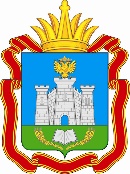 ДЕПАРТАМЕНТ 
ГОСУДАРСТВЕННОГО РЕГУЛИРОВАНИЯ ЦЕН И ТАРИФОВ ОРЛОВСКОЙ ОБЛАСТИПРИКАЗО внесении изменений в приказ Управления по тарифам                                         и ценовой политике Орловской области от 27 декабря 2019 года № 541-т               «Об установлении индивидуальных (цен) тарифов на услуги по передаче электрической энергии для взаиморасчетов между двумя сетевыми организациями за оказываемые друг другу услуги по передаче                                и долгосрочных параметров регулирования для территориальных сетевых организаций на 2020 - 2024 годы»В соответствии с Федеральным законом от 26 марта 2003 года № 35-ФЗ «Об электроэнергетике», постановлением Правительства Российской Федерации от 29 декабря 2011 года № 1178 «О ценообразовании в области регулируемых цен (тарифов) в электроэнергетике», приказом Федеральной службы по тарифам от 17 февраля 2012 года № 98-э «Об утверждении Методических указаний по расчету тарифов на услуги по передаче электрической энергии, устанавливаемых с применением метода долгосрочной индексации необходимой валовой выручки», постановлением Правительства Орловской области от 28 марта 2023 года № 254                            «Об утверждении Положения о Департаменте государственного регулирования цен и тарифов Орловской области» п р и к а з ы в а ю:1. Внести в приказ Управления по тарифам и ценовой политике Орловской области от 27 декабря 2019 года № 541-т «Об установлении индивидуальных (цен) тарифов на услуги по передаче электрической энергии для взаиморасчетов между двумя сетевыми организациями за оказываемые друг другу услуги по передаче и долгосрочных параметров регулирования для территориальных сетевых организаций на 2020 - 2024 годы» следующие изменения:1) в преамбуле слова «Положением об Управлении по тарифам                     и ценовой политике Орловской области, утвержденным постановлением Правительства Орловской области от 22 декабря 2014 года № 408, Управление по тарифам и ценовой политике Орловской области п р и к а з ы в а е т» заменить словами «постановлением Правительства Орловской области               от 28 марта 2023 года № 254 «Об утверждении Положения о Департаменте государственного регулирования цен и тарифов Орловской области»                      п р и к а з ы в а ю»;2) в пункте 6 слова «заместителя начальника Управления - начальника отдела регулирования тарифов и анализа в сфере естественных монополий Управления по тарифам и ценовой политике Орловской области» заменить словами «заместителя руководителя Департамента – начальника управления регулирования тарифов организаций теплоэнергетического комплекса                 и транспорта»;3) приложение 5 изложить в новой редакции согласно приложению 1; 4) приложение 6 изложить в новой редакции согласно приложению 2.2. Настоящий приказ вступает в силу со дня официального опубликования, за исключением подпунктов 3, 4 пункта 1, вступающих в силу с 1 января 2024 года.         Руководитель Департамента государственного регулирования цен       и тарифов Орловской области                                                         Е. Н. Жукова30 ноября 2023 года                                                     № 186-т         г. Орёл